23 – 29  марта 2019 года прошел XII конкурс народного творчества «Таланты Туры». Конкурс проводится  ежегодно советом ТОС микрорайона Тура совместно с МАУК Центр русской культуры. По традиции в нем принимают участие жители микрорайона «Тура» всех возрастов, коллективы и исполнители учреждений всех форм собственности,  функционирующих   на территории  жилого района «Тура».  Вот и воспитанники группы «Пирамидка» решили покорить жюри своими талантами. В этом году конкурс посвящен был празднованию 75-летия Тюменской области, и мы решили воспроизвести стихотворение И. Терентьева  «Нет на свете места краше…»на  разных языках…На русском: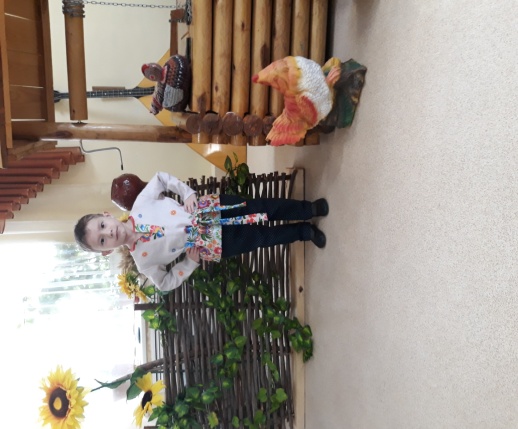 Нет на свете места краше, 
Чем родная область наша.
Здесь есть реки и леса,
И прекрасные места.
Ее мы очень любим,
Ее всегда беречь мы будем,
Ведь в ней с рожденья мы живем
И любим больше с каждым днем!На киргизском:Дүйнөдө сулуу жер жок, Биздин туулган жерибиз.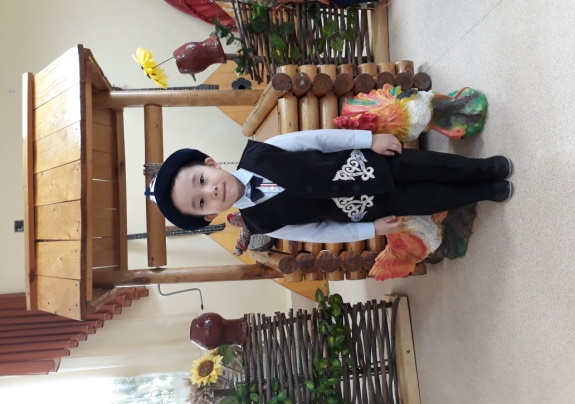 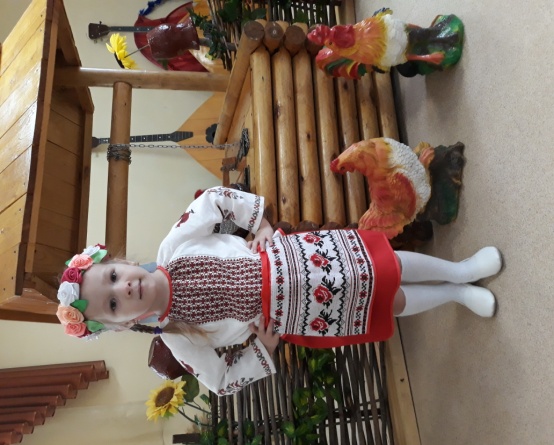 на украинском: Тут є річки і ліси                                                  І прекрасні місця. На татарском: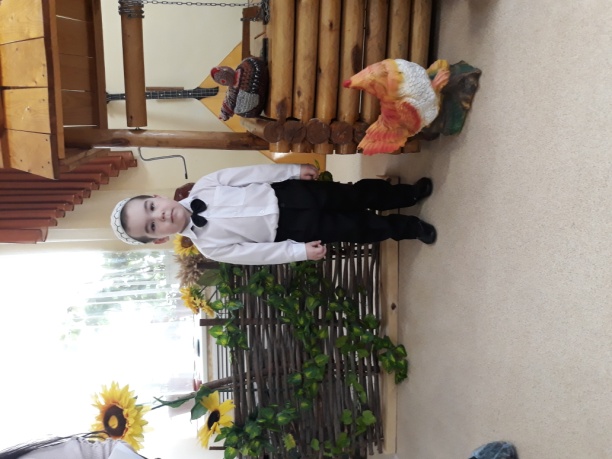 Без аны бик яратабыз,Аны һәрвакыт сакларбыз 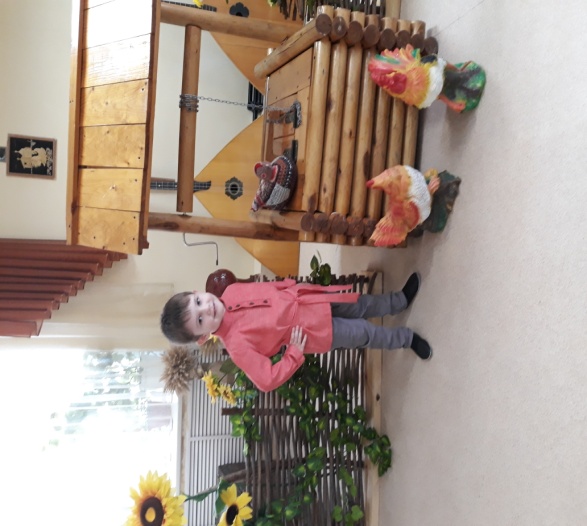 На белорусском: Бо ў яе з нараджэння мы жывемІ любім больш з кожным днём!И, конечно же, таланты ребят не остались, не замечены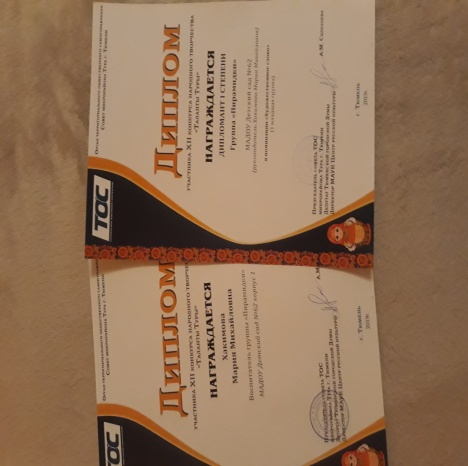 
Воспитатель Хакимова Мария Михайловна 01.04.19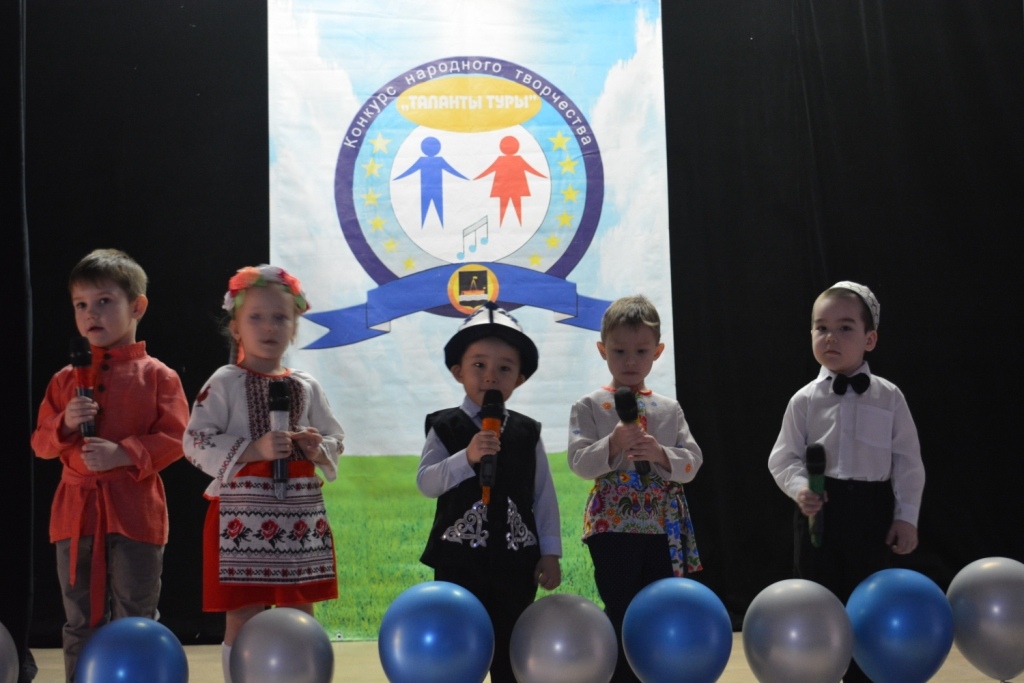 